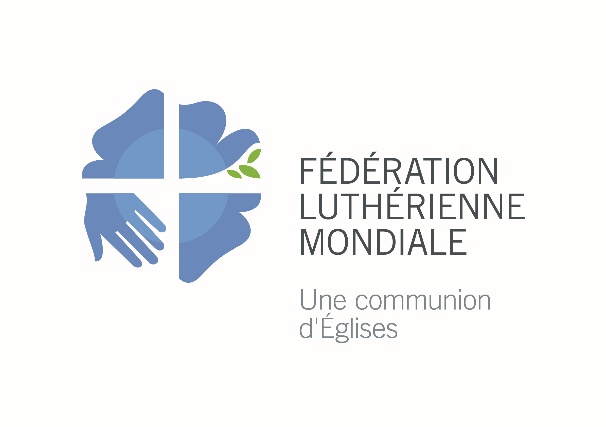 La Fédération Luthérienne MondialeDépartement de Mission et de DéveloppementDiakonia and Development DeskP.O. Box 2100CH-1211 Genève 2Suissescholarships@lutheranworld.org Demande de Bourse d'Études de la FLMDéveloppement des Capacités Humaines et Institutionnelles (HICD) pour les Églises Membres de la FLMS'il vous plaît donnez toutes les informations pertinentes. Seules les candidatures complètes seront acceptées.1. Résumé de l'Information de Base2. Approbation de l'Église(À être rempli par la direction/le siège de l'église membre de la FLM)Le besoin de formation a-t-il été approuvé par le comité/conseil de développement des ressources humaines de l'église?3. Approbation par la Congrégation du/de la Candidat/e(À être rempli par le pasteur de la congrégation du/de la candidat/e)4. Informations sur le/la Candidat/e et l'Étude ou la Formation Proposée (À être rempli par le/la candidat/e)5. Pièces Jointes(À être rempli par le/la candidat/e)Nom de l'Église:Nom du/de la candidat/e:Prénom(s)Prénom(s)Prénom(s)Prénom(s)Nom de familleSexe:  Masculin Masculin Masculin Masculin FémininAnnée de naissance:Domaine de la formation: Théologie Théologie Théologie Théologie Diaconie/DéveloppementDomaine de l'étude/de la formation:Niveau de l'étude/de la formation: Licence Licence Master Master DoctoratNiveau de l'étude/de la formation: Autre:Veuillez expliquer pourquoi la formation du/de la candidat/e est nécessaire pour l'église. Comment répondra-t-elle aux besoins stratégiques de développement des ressources humaines (capacité) de l'église ?Veuillez expliquer pourquoi la formation du/de la candidat/e est nécessaire pour l'église. Comment répondra-t-elle aux besoins stratégiques de développement des ressources humaines (capacité) de l'église ?Veuillez expliquer pourquoi la formation du/de la candidat/e est nécessaire pour l'église. Comment répondra-t-elle aux besoins stratégiques de développement des ressources humaines (capacité) de l'église ?Veuillez expliquer pourquoi la formation du/de la candidat/e est nécessaire pour l'église. Comment répondra-t-elle aux besoins stratégiques de développement des ressources humaines (capacité) de l'église ?Veuillez expliquer pourquoi la formation du/de la candidat/e est nécessaire pour l'église. Comment répondra-t-elle aux besoins stratégiques de développement des ressources humaines (capacité) de l'église ?Quel est le niveau actuel d'engagement du/de la candidat/e avec l'église?Employé(e)Bénévole Membre de l'église Membre de l'égliseÀ la fin des études ou de la formation, le/ la candidat/e servira l'église en tant que:Employé(e)Bénévole Autre: À la fin des études ou de la formation, le/ la candidat/e servira l'église en tant que:Veuillez préciserNom du département/institution de l'église pour lequel le/la candidat/e travaillera:Titre du futur poste:OUI NON Si oui, veuillez l'indiquer:Si oui, veuillez l'indiquer:Si oui, veuillez l'indiquer:Date de l'approbation:Date de l'approbation:Date de l'approbation:     /        /            /        /            /        /            /        /            /        /            /        /            /        /            /        /       Jour/Mois/AnnéeJour/Mois/AnnéeJour/Mois/AnnéeJour/Mois/AnnéeJour/Mois/AnnéeJour/Mois/AnnéeJour/Mois/AnnéeJour/Mois/AnnéeNuméro de la résolution:Numéro de la résolution:Numéro de la résolution:Priorité du/de la candidat/e:Priorité du/de la candidat/e:Priorité du/de la candidat/e:Priorité du/de la candidat/e:1 1 2 3 4 4 5 Cochez la case correspondante si plus d'un/e candidat/e est recommandé. Une plus petite valeur signifie une priorité plus élevée.Cochez la case correspondante si plus d'un/e candidat/e est recommandé. Une plus petite valeur signifie une priorité plus élevée.Cochez la case correspondante si plus d'un/e candidat/e est recommandé. Une plus petite valeur signifie une priorité plus élevée.Cochez la case correspondante si plus d'un/e candidat/e est recommandé. Une plus petite valeur signifie une priorité plus élevée.Cochez la case correspondante si plus d'un/e candidat/e est recommandé. Une plus petite valeur signifie une priorité plus élevée.Cochez la case correspondante si plus d'un/e candidat/e est recommandé. Une plus petite valeur signifie une priorité plus élevée.Cochez la case correspondante si plus d'un/e candidat/e est recommandé. Une plus petite valeur signifie une priorité plus élevée.Cochez la case correspondante si plus d'un/e candidat/e est recommandé. Une plus petite valeur signifie une priorité plus élevée.Cochez la case correspondante si plus d'un/e candidat/e est recommandé. Une plus petite valeur signifie une priorité plus élevée.Cochez la case correspondante si plus d'un/e candidat/e est recommandé. Une plus petite valeur signifie une priorité plus élevée.L'église a-t-elle demandé ou a-t-elle l'intention de demander une aide financière à une autre organisation ou institution?L'église a-t-elle demandé ou a-t-elle l'intention de demander une aide financière à une autre organisation ou institution?L'église a-t-elle demandé ou a-t-elle l'intention de demander une aide financière à une autre organisation ou institution?L'église a-t-elle demandé ou a-t-elle l'intention de demander une aide financière à une autre organisation ou institution?L'église a-t-elle demandé ou a-t-elle l'intention de demander une aide financière à une autre organisation ou institution?L'église a-t-elle demandé ou a-t-elle l'intention de demander une aide financière à une autre organisation ou institution?L'église a-t-elle demandé ou a-t-elle l'intention de demander une aide financière à une autre organisation ou institution?L'église a-t-elle demandé ou a-t-elle l'intention de demander une aide financière à une autre organisation ou institution?L'église a-t-elle demandé ou a-t-elle l'intention de demander une aide financière à une autre organisation ou institution?L'église a-t-elle demandé ou a-t-elle l'intention de demander une aide financière à une autre organisation ou institution?L'église a-t-elle demandé ou a-t-elle l'intention de demander une aide financière à une autre organisation ou institution?L'église a-t-elle demandé ou a-t-elle l'intention de demander une aide financière à une autre organisation ou institution?L'église a-t-elle demandé ou a-t-elle l'intention de demander une aide financière à une autre organisation ou institution?L'église a-t-elle demandé ou a-t-elle l'intention de demander une aide financière à une autre organisation ou institution?OUI NON NON NON NON NON NON NON NON NON NON NON NON NON Si oui, veuillez l'indiquer:Si oui, veuillez l'indiquer:Si oui, veuillez l'indiquer:Nom de l'organisation/ institution:Nom de l'organisation/ institution:Nom de l'organisation/ institution:État de la candidature:État de la candidature:État de la candidature: Approuvée Approuvée Approuvée Refusée Refusée Refusée En attente En attenteL'église accordera-t-elle une aide financière mensuelle au/à la candidat/e au cours de ses études/formations?L'église accordera-t-elle une aide financière mensuelle au/à la candidat/e au cours de ses études/formations?L'église accordera-t-elle une aide financière mensuelle au/à la candidat/e au cours de ses études/formations?L'église accordera-t-elle une aide financière mensuelle au/à la candidat/e au cours de ses études/formations?L'église accordera-t-elle une aide financière mensuelle au/à la candidat/e au cours de ses études/formations?L'église accordera-t-elle une aide financière mensuelle au/à la candidat/e au cours de ses études/formations?L'église accordera-t-elle une aide financière mensuelle au/à la candidat/e au cours de ses études/formations?L'église accordera-t-elle une aide financière mensuelle au/à la candidat/e au cours de ses études/formations?L'église accordera-t-elle une aide financière mensuelle au/à la candidat/e au cours de ses études/formations?L'église accordera-t-elle une aide financière mensuelle au/à la candidat/e au cours de ses études/formations?L'église accordera-t-elle une aide financière mensuelle au/à la candidat/e au cours de ses études/formations?L'église accordera-t-elle une aide financière mensuelle au/à la candidat/e au cours de ses études/formations?L'église accordera-t-elle une aide financière mensuelle au/à la candidat/e au cours de ses études/formations?L'église accordera-t-elle une aide financière mensuelle au/à la candidat/e au cours de ses études/formations?OUI NON NON Si oui, combien?Si oui, combien?Si oui, combien?Montant et deviseMontant et deviseMontant et deviseMontant et deviseMontant et deviseMontant et deviseMontant et deviseMontant et deviseCoordonnées de l'église:Coordonnées de l'église:Coordonnées de l'église:Coordonnées de l'église:Coordonnées de l'église:Coordonnées de l'église:Coordonnées de l'église:Coordonnées de l'église:Coordonnées de l'église:Coordonnées de l'église:Coordonnées de l'église:Coordonnées de l'église:Coordonnées de l'église:Adresse postale:Adresse postale:Rue, Numéro de rueRue, Numéro de rueRue, Numéro de rueRue, Numéro de rueRue, Numéro de rueRue, Numéro de rueRue, Numéro de rueRue, Numéro de rueRue, Numéro de rueRue, Numéro de rueRue, Numéro de rueCode postal, VilleCode postal, VilleCode postal, VilleCode postal, VilleCode postal, VilleCode postal, VilleCode postal, VilleCode postal, VilleCode postal, VilleCode postal, VilleCode postal, VillePaysPaysPaysPaysPaysPaysPaysPaysPaysPaysPaysNo de téléphone:No de téléphone:Courrier électronique:Courrier électronique:Nom et position de l'autorité de l'Église qui signe au nom de celle-ci:Nom et position de l'autorité de l'Église qui signe au nom de celle-ci:Nom et position de l'autorité de l'Église qui signe au nom de celle-ci:Nom et position de l'autorité de l'Église qui signe au nom de celle-ci:Nom et position de l'autorité de l'Église qui signe au nom de celle-ci:Nom et position de l'autorité de l'Église qui signe au nom de celle-ci:Nom et position de l'autorité de l'Église qui signe au nom de celle-ci:Nom et position de l'autorité de l'Église qui signe au nom de celle-ci:Nom et position de l'autorité de l'Église qui signe au nom de celle-ci:Nom et position de l'autorité de l'Église qui signe au nom de celle-ci:Nom et position de l'autorité de l'Église qui signe au nom de celle-ci:Nom et position de l'autorité de l'Église qui signe au nom de celle-ci:Nom et position de l'autorité de l'Église qui signe au nom de celle-ci:NomNomNomNomPostePostePostePostePostePostePostePosteLieu, DateLieu, DateLieu, DateLieu, DateSignature et cachet officielSignature et cachet officielSignature et cachet officielSignature et cachet officielSignature et cachet officielSignature et cachet officielSignature et cachet officielSignature et cachet officielVeuillez donner une brève évaluation de l'engagement, de l'attitude, du talent et du potentiel du/de la candidat/e à se mettre au service de l'église et de la société après avoir suivi la formation recommandée.Veuillez donner une brève évaluation de l'engagement, de l'attitude, du talent et du potentiel du/de la candidat/e à se mettre au service de l'église et de la société après avoir suivi la formation recommandée.Veuillez donner une brève évaluation de l'engagement, de l'attitude, du talent et du potentiel du/de la candidat/e à se mettre au service de l'église et de la société après avoir suivi la formation recommandée.Veuillez donner une brève évaluation de l'engagement, de l'attitude, du talent et du potentiel du/de la candidat/e à se mettre au service de l'église et de la société après avoir suivi la formation recommandée.Coordonnées de la congrégation qui donne l’avalCoordonnées de la congrégation qui donne l’avalCoordonnées de la congrégation qui donne l’avalCoordonnées de la congrégation qui donne l’avalNom de la congrégation:Nom du pasteur:Prénom(s)Nom de familleNom de familleAdresse postale:Rue, Numéro de rueRue, Numéro de rueRue, Numéro de rueCode postal, VilleCode postal, VilleCode postal, VillePaysPaysPaysNuméro de téléphone:Courrier électronique:Lieu, DateSignature du pasteur4.1. Informations personnelles4.1. Informations personnelles4.1. Informations personnelles4.1. Informations personnelles4.1. Informations personnelles4.1. Informations personnellesNom du/de la candidat/e:Prénom(s)Prénom(s)Prénom(s)Nom de familleNom de familleSexe:  Masculin Féminin FémininDate et lieu de naissance:     /        /            /        /       Jour/Mois/AnnéeJour/Mois/AnnéeVille, PaysNationalité: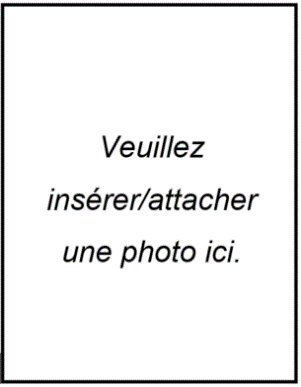 Profession actuelle:État civil: Célibataire Célibataire Marié/e Divorcé/e Divorcé/e Veuf/VeuveNombre d'enfants:Année naissance:Année naissance:Année naissance:Année naissance:Politique familiale: Demandez-vous un soutien supplémentaire pour vos enfants de moins de 12 ans?Politique familiale: Demandez-vous un soutien supplémentaire pour vos enfants de moins de 12 ans?Politique familiale: Demandez-vous un soutien supplémentaire pour vos enfants de moins de 12 ans?Politique familiale: Demandez-vous un soutien supplémentaire pour vos enfants de moins de 12 ans?Politique familiale: Demandez-vous un soutien supplémentaire pour vos enfants de moins de 12 ans?OUI     NON Avez-vous des besoins particuliers en raison d'un handicap ou d'une maladie (p. ex. aide en matière de santé et/ou besoin de soutien par d'autres personnes?)Avez-vous des besoins particuliers en raison d'un handicap ou d'une maladie (p. ex. aide en matière de santé et/ou besoin de soutien par d'autres personnes?)Avez-vous des besoins particuliers en raison d'un handicap ou d'une maladie (p. ex. aide en matière de santé et/ou besoin de soutien par d'autres personnes?)Avez-vous des besoins particuliers en raison d'un handicap ou d'une maladie (p. ex. aide en matière de santé et/ou besoin de soutien par d'autres personnes?)Avez-vous des besoins particuliers en raison d'un handicap ou d'une maladie (p. ex. aide en matière de santé et/ou besoin de soutien par d'autres personnes?)OUI  NON Si oui, veuillez préciser:Si oui, veuillez préciser:4.2. Coordonnées4.2. Coordonnées4.2. Coordonnées4.2. Coordonnées4.2. CoordonnéesAdresse postale permanente:Adresse postale permanente:Adresse postale permanente:Rue, Numéro de rueRue, Numéro de rueCode postal, VilleCode postal, VillePaysPaysNuméro de téléphone:Numéro de téléphone:Numéro de téléphone:Courrier électronique:Courrier électronique:Courrier électronique:4.3. Historique d'éducation4.3. Historique d'éducation4.3. Historique d'éducation4.3. Historique d'éducationEnseignement secondaire:Veuillez indiquer les noms et les lieux de toutes les écoles secondaires que vous avez fréquentées, et joignez des copies des diplômes obtenus.Enseignement secondaire:Veuillez indiquer les noms et les lieux de toutes les écoles secondaires que vous avez fréquentées, et joignez des copies des diplômes obtenus.Enseignement secondaire:Veuillez indiquer les noms et les lieux de toutes les écoles secondaires que vous avez fréquentées, et joignez des copies des diplômes obtenus.Enseignement secondaire:Veuillez indiquer les noms et les lieux de toutes les écoles secondaires que vous avez fréquentées, et joignez des copies des diplômes obtenus.Nom et lieu de l'écoleDate de débutMois/AnnéeDate de finMois/AnnéeDiplôme/qualification obtenue    /         /         /         /     Études supérieures:Veuillez donner les noms et lieux de toutes les institutions (universités ou collèges) et joindre des copies des diplômes obtenus.Études supérieures:Veuillez donner les noms et lieux de toutes les institutions (universités ou collèges) et joindre des copies des diplômes obtenus.Études supérieures:Veuillez donner les noms et lieux de toutes les institutions (universités ou collèges) et joindre des copies des diplômes obtenus.Études supérieures:Veuillez donner les noms et lieux de toutes les institutions (universités ou collèges) et joindre des copies des diplômes obtenus.Nom et lieu de l'institut d'étudeDate de débutMois/AnnéeDate de finMois/AnnéeDiplôme obtenu    /         /         /         /         /         /     4.4. Expérience professionnelle4.4. Expérience professionnelle4.4. Expérience professionnelle4.4. Expérience professionnellePoste/titre du posteEmployeurDate de débutMois/AnnéeDate de finMois/Année    /         /         /         /         /         /         /         /         /         /     4.5. Compétences linguistiques4.5. Compétences linguistiques4.5. Compétences linguistiques4.5. Compétences linguistiques4.5. Compétences linguistiquesLangueCompréhensionParlerLectureLangue maternelle: Élémentaire Bien Très bien Élémentaire Bien Très bien Élémentaire Bien Très bien Élémentaire Bien Très bien Élémentaire Bien Très bien Élémentaire Bien Très bien Élémentaire Bien Très bien Élémentaire Bien Très bien Élémentaire Bien Très bien Élémentaire Bien Très bien Élémentaire Bien Très bien Élémentaire Bien Très bien4.6. Engagement dans l'Église et motivation4.6. Engagement dans l'Église et motivation4.6. Engagement dans l'Église et motivation4.6. Engagement dans l'Église et motivation4.6. Engagement dans l'Église et motivation4.6. Engagement dans l'Église et motivation4.6. Engagement dans l'Église et motivation4.6. Engagement dans l'Église et motivation4.6. Engagement dans l'Église et motivation4.6. Engagement dans l'Église et motivation4.6. Engagement dans l'Église et motivation4.6. Engagement dans l'Église et motivation4.6. Engagement dans l'Église et motivation4.6. Engagement dans l'Église et motivation4.6. Engagement dans l'Église et motivation4.6. Engagement dans l'Église et motivationVeuillez nous donner un bref aperçu de vos services précédents et/ou actuels dans l'église (bénévole, comités, etc.).Veuillez nous donner un bref aperçu de vos services précédents et/ou actuels dans l'église (bénévole, comités, etc.).Veuillez nous donner un bref aperçu de vos services précédents et/ou actuels dans l'église (bénévole, comités, etc.).Veuillez nous donner un bref aperçu de vos services précédents et/ou actuels dans l'église (bénévole, comités, etc.).Veuillez nous donner un bref aperçu de vos services précédents et/ou actuels dans l'église (bénévole, comités, etc.).Veuillez nous donner un bref aperçu de vos services précédents et/ou actuels dans l'église (bénévole, comités, etc.).Veuillez nous donner un bref aperçu de vos services précédents et/ou actuels dans l'église (bénévole, comités, etc.).Veuillez nous donner un bref aperçu de vos services précédents et/ou actuels dans l'église (bénévole, comités, etc.).Veuillez nous donner un bref aperçu de vos services précédents et/ou actuels dans l'église (bénévole, comités, etc.).Veuillez nous donner un bref aperçu de vos services précédents et/ou actuels dans l'église (bénévole, comités, etc.).Veuillez nous donner un bref aperçu de vos services précédents et/ou actuels dans l'église (bénévole, comités, etc.).Veuillez nous donner un bref aperçu de vos services précédents et/ou actuels dans l'église (bénévole, comités, etc.).Veuillez nous donner un bref aperçu de vos services précédents et/ou actuels dans l'église (bénévole, comités, etc.).Veuillez nous donner un bref aperçu de vos services précédents et/ou actuels dans l'église (bénévole, comités, etc.).Veuillez nous donner un bref aperçu de vos services précédents et/ou actuels dans l'église (bénévole, comités, etc.).Veuillez nous donner un bref aperçu de vos services précédents et/ou actuels dans l'église (bénévole, comités, etc.).Veuillez expliquer le rôle que vous souhaitez jouer dans l'église et dans la société à la fin de vos études/formations. De quelles façons le domaine d'études ou la formation proposée vous aidera-t-il, ainsi que votre église à atteindre cet objectif?Veuillez expliquer le rôle que vous souhaitez jouer dans l'église et dans la société à la fin de vos études/formations. De quelles façons le domaine d'études ou la formation proposée vous aidera-t-il, ainsi que votre église à atteindre cet objectif?Veuillez expliquer le rôle que vous souhaitez jouer dans l'église et dans la société à la fin de vos études/formations. De quelles façons le domaine d'études ou la formation proposée vous aidera-t-il, ainsi que votre église à atteindre cet objectif?Veuillez expliquer le rôle que vous souhaitez jouer dans l'église et dans la société à la fin de vos études/formations. De quelles façons le domaine d'études ou la formation proposée vous aidera-t-il, ainsi que votre église à atteindre cet objectif?Veuillez expliquer le rôle que vous souhaitez jouer dans l'église et dans la société à la fin de vos études/formations. De quelles façons le domaine d'études ou la formation proposée vous aidera-t-il, ainsi que votre église à atteindre cet objectif?Veuillez expliquer le rôle que vous souhaitez jouer dans l'église et dans la société à la fin de vos études/formations. De quelles façons le domaine d'études ou la formation proposée vous aidera-t-il, ainsi que votre église à atteindre cet objectif?Veuillez expliquer le rôle que vous souhaitez jouer dans l'église et dans la société à la fin de vos études/formations. De quelles façons le domaine d'études ou la formation proposée vous aidera-t-il, ainsi que votre église à atteindre cet objectif?Veuillez expliquer le rôle que vous souhaitez jouer dans l'église et dans la société à la fin de vos études/formations. De quelles façons le domaine d'études ou la formation proposée vous aidera-t-il, ainsi que votre église à atteindre cet objectif?Veuillez expliquer le rôle que vous souhaitez jouer dans l'église et dans la société à la fin de vos études/formations. De quelles façons le domaine d'études ou la formation proposée vous aidera-t-il, ainsi que votre église à atteindre cet objectif?Veuillez expliquer le rôle que vous souhaitez jouer dans l'église et dans la société à la fin de vos études/formations. De quelles façons le domaine d'études ou la formation proposée vous aidera-t-il, ainsi que votre église à atteindre cet objectif?Veuillez expliquer le rôle que vous souhaitez jouer dans l'église et dans la société à la fin de vos études/formations. De quelles façons le domaine d'études ou la formation proposée vous aidera-t-il, ainsi que votre église à atteindre cet objectif?Veuillez expliquer le rôle que vous souhaitez jouer dans l'église et dans la société à la fin de vos études/formations. De quelles façons le domaine d'études ou la formation proposée vous aidera-t-il, ainsi que votre église à atteindre cet objectif?Veuillez expliquer le rôle que vous souhaitez jouer dans l'église et dans la société à la fin de vos études/formations. De quelles façons le domaine d'études ou la formation proposée vous aidera-t-il, ainsi que votre église à atteindre cet objectif?Veuillez expliquer le rôle que vous souhaitez jouer dans l'église et dans la société à la fin de vos études/formations. De quelles façons le domaine d'études ou la formation proposée vous aidera-t-il, ainsi que votre église à atteindre cet objectif?Veuillez expliquer le rôle que vous souhaitez jouer dans l'église et dans la société à la fin de vos études/formations. De quelles façons le domaine d'études ou la formation proposée vous aidera-t-il, ainsi que votre église à atteindre cet objectif?Veuillez expliquer le rôle que vous souhaitez jouer dans l'église et dans la société à la fin de vos études/formations. De quelles façons le domaine d'études ou la formation proposée vous aidera-t-il, ainsi que votre église à atteindre cet objectif?4.7. Information sur l'étude/la formation proposée4.7. Information sur l'étude/la formation proposée4.7. Information sur l'étude/la formation proposée4.7. Information sur l'étude/la formation proposée4.7. Information sur l'étude/la formation proposée4.7. Information sur l'étude/la formation proposée4.7. Information sur l'étude/la formation proposée4.7. Information sur l'étude/la formation proposée4.7. Information sur l'étude/la formation proposée4.7. Information sur l'étude/la formation proposée4.7. Information sur l'étude/la formation proposée4.7. Information sur l'étude/la formation proposée4.7. Information sur l'étude/la formation proposée4.7. Information sur l'étude/la formation proposée4.7. Information sur l'étude/la formation proposée4.7. Information sur l'étude/la formation proposée4.7. Information sur l'étude/la formation proposéeDomaine de l'étude/de la formation:Niveau de l'étude/de la formation: Licence Licence Licence Licence Licence Master Master Master Master Master Master Doctorat Doctorat Doctorat Doctorat DoctoratNiveau de l'étude/de la formation: Autre :Veuillez préciserVeuillez préciserVeuillez préciserVeuillez préciserVeuillez préciserVeuillez préciserVeuillez préciserVeuillez préciserVeuillez préciserVeuillez préciserVeuillez préciserVeuillez préciserVeuillez préciserVeuillez préciserLieu de l'étude/de la formation:Nom de l'Institut d'études/de formation, Ville, PaysNom de l'Institut d'études/de formation, Ville, PaysNom de l'Institut d'études/de formation, Ville, PaysNom de l'Institut d'études/de formation, Ville, PaysNom de l'Institut d'études/de formation, Ville, PaysNom de l'Institut d'études/de formation, Ville, PaysNom de l'Institut d'études/de formation, Ville, PaysNom de l'Institut d'études/de formation, Ville, PaysNom de l'Institut d'études/de formation, Ville, PaysNom de l'Institut d'études/de formation, Ville, PaysNom de l'Institut d'études/de formation, Ville, PaysNom de l'Institut d'études/de formation, Ville, PaysNom de l'Institut d'études/de formation, Ville, PaysNom de l'Institut d'études/de formation, Ville, PaysNom de l'Institut d'études/de formation, Ville, PaysNom de l'Institut d'études/de formation, Ville, PaysSi vous prévoyez étudier/être formé à l'étranger, veuillez donner les raisons de votre décision:Si vous prévoyez étudier/être formé à l'étranger, veuillez donner les raisons de votre décision:Si vous prévoyez étudier/être formé à l'étranger, veuillez donner les raisons de votre décision:Si vous prévoyez étudier/être formé à l'étranger, veuillez donner les raisons de votre décision:Si vous prévoyez étudier/être formé à l'étranger, veuillez donner les raisons de votre décision:Si vous prévoyez étudier/être formé à l'étranger, veuillez donner les raisons de votre décision:Si vous prévoyez étudier/être formé à l'étranger, veuillez donner les raisons de votre décision:Si vous prévoyez étudier/être formé à l'étranger, veuillez donner les raisons de votre décision:Si vous prévoyez étudier/être formé à l'étranger, veuillez donner les raisons de votre décision:Si vous prévoyez étudier/être formé à l'étranger, veuillez donner les raisons de votre décision:Si vous prévoyez étudier/être formé à l'étranger, veuillez donner les raisons de votre décision:Si vous prévoyez étudier/être formé à l'étranger, veuillez donner les raisons de votre décision:Si vous prévoyez étudier/être formé à l'étranger, veuillez donner les raisons de votre décision:Si vous prévoyez étudier/être formé à l'étranger, veuillez donner les raisons de votre décision:Si vous prévoyez étudier/être formé à l'étranger, veuillez donner les raisons de votre décision:Si vous prévoyez étudier/être formé à l'étranger, veuillez donner les raisons de votre décision:Avez-vous déjà été admis?Avez-vous déjà été admis?Avez-vous déjà été admis?Avez-vous déjà été admis?OUI OUI NON NON NON Si la réponse est oui, veuillez joindre une copie de votre lettre d'admission/d'acceptation.Si la réponse est oui, veuillez joindre une copie de votre lettre d'admission/d'acceptation.Si la réponse est oui, veuillez joindre une copie de votre lettre d'admission/d'acceptation.Si la réponse est oui, veuillez joindre une copie de votre lettre d'admission/d'acceptation.Si la réponse est oui, veuillez joindre une copie de votre lettre d'admission/d'acceptation.Si la réponse est oui, veuillez joindre une copie de votre lettre d'admission/d'acceptation.Durée de l'étude/de la formation:Date de début:Date de début:Date de début:    /    /         /    /         /    /         /    /         /    /     Date de fin prévue:Date de fin prévue:Date de fin prévue:Date de fin prévue:    /    /         /    /     Durée de l'étude/de la formation:Jour/Mois/AnnéeJour/Mois/AnnéeJour/Mois/AnnéeJour/Mois/AnnéeJour/Mois/AnnéeJour/Mois/AnnéeJour/Mois/Année4.8. Coûts du programme d'études/de formation proposé4.8. Coûts du programme d'études/de formation proposé4.8. Coûts du programme d'études/de formation proposé4.8. Coûts du programme d'études/de formation proposé4.8. Coûts du programme d'études/de formation proposé4.8. Coûts du programme d'études/de formation proposé4.8. Coûts du programme d'études/de formation proposé4.8. Coûts du programme d'études/de formation proposé4.8. Coûts du programme d'études/de formation proposé4.8. Coûts du programme d'études/de formation proposé4.8. Coûts du programme d'études/de formation proposé4.8. Coûts du programme d'études/de formation proposé4.8. Coûts du programme d'études/de formation proposé4.8. Coûts du programme d'études/de formation proposé4.8. Coûts du programme d'études/de formation proposé4.8. Coûts du programme d'études/de formation proposé4.8. Coûts du programme d'études/de formation proposé4.8. Coûts du programme d'études/de formation proposéFrais de scolarité par année (dans le cas d'une bourse de courte durée inférieure à un an: frais complets de la formation):Frais de scolarité par année (dans le cas d'une bourse de courte durée inférieure à un an: frais complets de la formation):Frais de scolarité par année (dans le cas d'une bourse de courte durée inférieure à un an: frais complets de la formation):Frais de scolarité par année (dans le cas d'une bourse de courte durée inférieure à un an: frais complets de la formation):Frais de scolarité par année (dans le cas d'une bourse de courte durée inférieure à un an: frais complets de la formation):Les deux montants doivent figurer dans la structure de frais officielle de l'institut d'études/de formation. Veuillez joindre les pièces justificatives.Les deux montants doivent figurer dans la structure de frais officielle de l'institut d'études/de formation. Veuillez joindre les pièces justificatives.Les deux montants doivent figurer dans la structure de frais officielle de l'institut d'études/de formation. Veuillez joindre les pièces justificatives.Les deux montants doivent figurer dans la structure de frais officielle de l'institut d'études/de formation. Veuillez joindre les pièces justificatives.Frais de scolarité par année (dans le cas d'une bourse de courte durée inférieure à un an: frais complets de la formation):Frais de scolarité par année (dans le cas d'une bourse de courte durée inférieure à un an: frais complets de la formation):Frais de scolarité par année (dans le cas d'une bourse de courte durée inférieure à un an: frais complets de la formation):Frais de scolarité par année (dans le cas d'une bourse de courte durée inférieure à un an: frais complets de la formation):Frais de scolarité par année (dans le cas d'une bourse de courte durée inférieure à un an: frais complets de la formation):MontantMontantDeviseDeviseDeviseLes deux montants doivent figurer dans la structure de frais officielle de l'institut d'études/de formation. Veuillez joindre les pièces justificatives.Les deux montants doivent figurer dans la structure de frais officielle de l'institut d'études/de formation. Veuillez joindre les pièces justificatives.Les deux montants doivent figurer dans la structure de frais officielle de l'institut d'études/de formation. Veuillez joindre les pièces justificatives.Les deux montants doivent figurer dans la structure de frais officielle de l'institut d'études/de formation. Veuillez joindre les pièces justificatives.Autres frais liés à l'étude par année (p. ex. pour un examen, une bibliothèque, etc.):Écrivez "0" s'il n'y a pas d'autres frais liés à l'étude.Autres frais liés à l'étude par année (p. ex. pour un examen, une bibliothèque, etc.):Écrivez "0" s'il n'y a pas d'autres frais liés à l'étude.Autres frais liés à l'étude par année (p. ex. pour un examen, une bibliothèque, etc.):Écrivez "0" s'il n'y a pas d'autres frais liés à l'étude.Autres frais liés à l'étude par année (p. ex. pour un examen, une bibliothèque, etc.):Écrivez "0" s'il n'y a pas d'autres frais liés à l'étude.Autres frais liés à l'étude par année (p. ex. pour un examen, une bibliothèque, etc.):Écrivez "0" s'il n'y a pas d'autres frais liés à l'étude.Les deux montants doivent figurer dans la structure de frais officielle de l'institut d'études/de formation. Veuillez joindre les pièces justificatives.Les deux montants doivent figurer dans la structure de frais officielle de l'institut d'études/de formation. Veuillez joindre les pièces justificatives.Les deux montants doivent figurer dans la structure de frais officielle de l'institut d'études/de formation. Veuillez joindre les pièces justificatives.Les deux montants doivent figurer dans la structure de frais officielle de l'institut d'études/de formation. Veuillez joindre les pièces justificatives.Autres frais liés à l'étude par année (p. ex. pour un examen, une bibliothèque, etc.):Écrivez "0" s'il n'y a pas d'autres frais liés à l'étude.Autres frais liés à l'étude par année (p. ex. pour un examen, une bibliothèque, etc.):Écrivez "0" s'il n'y a pas d'autres frais liés à l'étude.Autres frais liés à l'étude par année (p. ex. pour un examen, une bibliothèque, etc.):Écrivez "0" s'il n'y a pas d'autres frais liés à l'étude.Autres frais liés à l'étude par année (p. ex. pour un examen, une bibliothèque, etc.):Écrivez "0" s'il n'y a pas d'autres frais liés à l'étude.Autres frais liés à l'étude par année (p. ex. pour un examen, une bibliothèque, etc.):Écrivez "0" s'il n'y a pas d'autres frais liés à l'étude.MontantMontantMontantDeviseDeviseDeviseLes deux montants doivent figurer dans la structure de frais officielle de l'institut d'études/de formation. Veuillez joindre les pièces justificatives.Les deux montants doivent figurer dans la structure de frais officielle de l'institut d'études/de formation. Veuillez joindre les pièces justificatives.Les deux montants doivent figurer dans la structure de frais officielle de l'institut d'études/de formation. Veuillez joindre les pièces justificatives.Les deux montants doivent figurer dans la structure de frais officielle de l'institut d'études/de formation. Veuillez joindre les pièces justificatives.Veuillez énumérer les autres coûts prévus par année que vous devez couvrir pour vous-même au cours de vos études. Si vous postulez un cours de formation, un atelier, un échange ou une recherche de courte durée de moins d'un an, indiquez tous les coûts prévus pour la période complète de la formation. Veuillez noter que les allocations fixes pour les frais de livres et les frais médicaux seront versées à tous les candidats admis, et ne doivent pas être énumérés ici.Veuillez énumérer les autres coûts prévus par année que vous devez couvrir pour vous-même au cours de vos études. Si vous postulez un cours de formation, un atelier, un échange ou une recherche de courte durée de moins d'un an, indiquez tous les coûts prévus pour la période complète de la formation. Veuillez noter que les allocations fixes pour les frais de livres et les frais médicaux seront versées à tous les candidats admis, et ne doivent pas être énumérés ici. Article de coût Montant prévu par année/période de formation et devise Hébergement (y compris l'électricité, l'eau, etc.) Nourriture Transport local Voyage international (le cas échéant) Autre:       Autre:       Autre:       Autre:      4.9. Situation financière du/de la candidat/eVeuillez indiquer le montant et la devise. Écrivez "0" s'il n'y a pas de revenu.4.9. Situation financière du/de la candidat/eVeuillez indiquer le montant et la devise. Écrivez "0" s'il n'y a pas de revenu.Revenu propre par mois:Revenu du conjoint par mois:Revenu des parents par mois:Avez-vous demandé ou avez-vous l'intention de demander une aide financière à une autre organisation ou institution?Avez-vous demandé ou avez-vous l'intention de demander une aide financière à une autre organisation ou institution?Avez-vous demandé ou avez-vous l'intention de demander une aide financière à une autre organisation ou institution?Avez-vous demandé ou avez-vous l'intention de demander une aide financière à une autre organisation ou institution?Avez-vous demandé ou avez-vous l'intention de demander une aide financière à une autre organisation ou institution?Avez-vous demandé ou avez-vous l'intention de demander une aide financière à une autre organisation ou institution?Avez-vous demandé ou avez-vous l'intention de demander une aide financière à une autre organisation ou institution?OUI NON NON NON NON NON NON Si oui, veuillez l'indiquer:Si oui, veuillez l'indiquer:Nom de l'organisation/ institution:État de la candidature: Approuvée Refusée Refusée En attenteSerez-vous en mesure de couvrir vous-même une partie des coûts de votre programme d'études/de formation?Serez-vous en mesure de couvrir vous-même une partie des coûts de votre programme d'études/de formation?Serez-vous en mesure de couvrir vous-même une partie des coûts de votre programme d'études/de formation?Serez-vous en mesure de couvrir vous-même une partie des coûts de votre programme d'études/de formation?Serez-vous en mesure de couvrir vous-même une partie des coûts de votre programme d'études/de formation?Serez-vous en mesure de couvrir vous-même une partie des coûts de votre programme d'études/de formation?Serez-vous en mesure de couvrir vous-même une partie des coûts de votre programme d'études/de formation?OUI NON Si oui, veuillez indiquer votre propre contribution par an:Si oui, veuillez indiquer votre propre contribution par an:Si oui, veuillez indiquer votre propre contribution par an:MontantDevise4.10. Déclaration 4.10. Déclaration 4.10. Déclaration Je déclare que les informations contenues dans ce formulaire et tous les documents joints sont, à ma connaissance, véridiques et exacts. J'accepte que la Fédération luthérienne mondiale recueille et conserve les données personnelles fournies dans ce formulaire à des fins de gestion et de suivi de projet pour les 10 prochaines années. J'accepte que mes données personnelles ne soient pas partagées avec d'autres personnes ou organisations sans ma permission, excepté si cela est applicable par la loi et exigé par les organismes connexes qui soutiennent ce programme de bourses d'études.Je déclare que les informations contenues dans ce formulaire et tous les documents joints sont, à ma connaissance, véridiques et exacts. J'accepte que la Fédération luthérienne mondiale recueille et conserve les données personnelles fournies dans ce formulaire à des fins de gestion et de suivi de projet pour les 10 prochaines années. J'accepte que mes données personnelles ne soient pas partagées avec d'autres personnes ou organisations sans ma permission, excepté si cela est applicable par la loi et exigé par les organismes connexes qui soutiennent ce programme de bourses d'études.Je déclare que les informations contenues dans ce formulaire et tous les documents joints sont, à ma connaissance, véridiques et exacts. J'accepte que la Fédération luthérienne mondiale recueille et conserve les données personnelles fournies dans ce formulaire à des fins de gestion et de suivi de projet pour les 10 prochaines années. J'accepte que mes données personnelles ne soient pas partagées avec d'autres personnes ou organisations sans ma permission, excepté si cela est applicable par la loi et exigé par les organismes connexes qui soutiennent ce programme de bourses d'études.Lieu, DateSignature du/de la candidat/eLes documents suivants sont joints à la candidature:Veuillez cocher les cases correspondantes.Les documents suivants sont joints à la candidature:Veuillez cocher les cases correspondantes.Copie du passeport, carte d'identité ou acte de naissanceUne copie du ou des certificats d'études secondairesCopie des certificats et relevés de notes universitairesLettre d'admission/d'acceptation de l'institut d'étude/de formation proposé:Pour les bourses ordinaires: structure de frais officiels ou autre document de l'établissement d'études proposé indiquant les coûts prévus du programme d'études proposéPour les bourses de courte durée: Document de l'institut de formation proposé indiquant les coûts et les antécédents / objectifs du programme de formation proposéPièces jointes supplémentaires :Veuillez les énumérer si nécessaire.